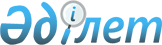 О внесении изменения в постановление акимата Костанайской области от 2 марта 2020 года № 87 "Об установлении карантинной зоны с введением карантинного режима"Постановление акимата Костанайской области от 7 февраля 2022 года № 49. Зарегистрировано в Министерстве юстиции Республики Казахстан 15 февраля 2022 года № 26796
      Акимат Костанайской области ПОСТАНОВЛЯЕТ:
      1. Внести в постановление акимата Костанайской области "Об установлении карантинной зоны с введением карантинного режима" от 2 марта 2020 года № 87 (зарегистрировано в Реестре государственной регистрации нормативных правовых актов под № 9001) следующее изменение:
      приложение к указанному постановлению изложить в новой редакции согласно приложению к настоящему постановлению.
      2. Государственному учреждению "Управление сельского хозяйства и земельных отношений акимата Костанайской области" в установленном законодательством Республики Казахстан порядке обеспечить:
      1) государственную регистрацию настоящего постановления в Министерстве юстиции Республики Казахстан;
      2) размещение настоящего постановления на интернет-ресурсе акимата Костанайской области после его официального опубликования.
      3. Контроль за исполнением настоящего постановления возложить на курирующего заместителя акима Костанайской области.
      4. Настоящее постановление вводится в действие по истечении десяти календарных дней после дня его первого официального опубликования. Карантинная зона с введением карантинного режима на территории Костанайской области
					© 2012. РГП на ПХВ «Институт законодательства и правовой информации Республики Казахстан» Министерства юстиции Республики Казахстан
				
      Аким Костанайской области 

А. Мухамбетов
Приложениек постановлению акиматаКостанайской областиот 7 февраля 2022 года№ 49Приложениек постановлению акиматаКостанайской областиот 2 марта 2020 года№ 87
№
Наименование районов и города
Площадь заражения (гектар)
Площадь под обработку (гектар)
1
Алтынсаринский
48 431
1 117,287
2
Амангельдинский
9 655
345,652
3
Аулиекольский
51 457
137,0962
4
Беимбета Майлина
25 529
674,138
5
Денисовский
68 978
166,903
6
Джангельдинский
203
199,2
7
Житикаринский
15 552
34,7324
8
Камыстинский
6 617
26,90
9
Карабалыкский
13 429
201,6249
10
Карасуский
130 815,2
582,9439
11
Костанайский
38 811
410,8194
12
Мендыкаринский
25 042
57,0330
13
Наурзумский
24 103,26
730,9610
14
Сарыкольский
43 076,0
91,0300
15
Узункольский 
33 356,4
139,3613
16
Федоровский
49 579
592,21
17
город Аркалык
64 420
447,7547
Итого по области
Итого по области
649 053, 86
5 955,6468